г. Петропавловск-Камчатский		                    « 23 »   января   2019 года В целях уточнения отдельных положений приказа Министерства социального развития и труда Камчатского края от 30.12.2014 № 1307-п                       «О порядке оказания материальной помощи лицам, находящимся в трудной жизненной ситуации, проживающим в Камчатском крае»ПРИКАЗЫВАЮ:1. Внести в приложение к приказу Министерства социального развития и труда Камчатского края от 30.12.2014 № 1307-п «О порядке оказания материальной помощи лицам, находящимся в трудной жизненной ситуации, проживающим в Камчатском крае» следующие изменения:в части 1.3:а) в пункте 8 слова «в Камчатском крае.» заменить словами «в Камчатском крае;»;б) дополнить пунктом 9 следующего содержания:«9) на оплату (компенсацию) стоимости приемного  оборудования  для цифрового эфирного телевидения.»;часть 1.8 изложить в следующей редакции:«1.8. Прием заявлений и документов у граждан (их представителей) об оказании материальной помощи на цели, указанные в части 1.3 настоящего Порядка, осуществляется в Министерстве при личном обращении граждан (их представителей), по почте и в электронном виде с использованием средств государственных информационных систем «Единый портал государственных и муниципальных услуг (функций)» - www.gosuslugi.ru (далее - ЕПГУ) и «Портал государственных и муниципальных услуг Камчатского края» - www.gosuslugi41.ru (далее - РПГУ).Дополнительно прием заявлений и документов у граждан (их представителей) об оказании материальной помощи осуществляется:1) на цели, указанные в пунктах 1, 5 и 7 части 1.3 настоящего Порядка, через КГКУ «Многофункциональный центр предоставления государственных и муниципальных услуг в Камчатском крае» (далее - МФЦ) в порядке, установленном Правилами организации деятельности многофункциональных центров предоставления государственных и муниципальных услуг, утвержденными Постановлением Правительства Российской Федерации от 22.12.2012 № 1376;2) на цели, указанные в пунктах 3 и 9 части 1.3 настоящего Порядка в органах социальной защиты населения муниципальных образований Камчатского края по месту жительства.»;в части 2.2:а) в пункте 5 слова «трудового фронта.» заменить словами «трудового фронта;»;б) дополнить пунктом 6 следующего содержания:«6) лицам, отбывшим наказание в виде лишения свободы, в случае, если обращение за ней последовало не позднее одного года со дня выдачи справки об освобождении.»;в части 4.1:а) в абзаце пятом слова «(гемодиализ).» заменить словами «(гемодиализ);»;б)  дополнить абзацем шестым следующего содержания:«3) неработающим пенсионерам старше 70 лет.»;в части 4.4:а) в пункте 13 слова «другим причинам.» заменит словами «другим причинам;»;б)  дополнить пунктом 14 следующего содержания:«14) справки, выданной государственным учреждением здравоохранения, подтверждающей неспособность гражданина к самостоятельному передвижению и (или) необходимость в постоянной помощи других лиц по медицинским показаниям (при наличии сопровождающего лица).»;6) абзац первый части 4.5 изложить в следующей редакции:«4.5. Оказание материальной помощи на частичную оплату (компенсацию) стоимости услуг гостиницы осуществляется на период не более 21 суток проживания в год, в размере равном фактической стоимости услуг проживания, но не превышающем 2 000,0 рублей в сутки на                                           1 человека.»;7) в части 5.2 слова «315,0 рублей» заменить словами «340,0 рублей»;8) дополнить разделом 11 согласно приложению к настоящему приказу.	2. Настоящий приказ вступает в силу через 10 дней после дня его официального опубликования и распространяется на правоотношения, возникшие с 1 января 2019 года.И.о. Министра							                 Е.С. МеркуловПриложение к приказу Министерства социального развития и труда Камчатского краяот  23.01.2019   №  90-п«11. Особенности оказания единовременной материальной помощи на оплату (компенсацию) стоимости приемного  оборудования  для цифрового эфирного телевиденияОказание единовременной материальной помощи на оплату (компенсацию) стоимости приемного  оборудования  для цифрового эфирного телевидения осуществляется  без учета среднедушевого дохода семьи (одиноко проживающего гражданина) следующим категориям граждан, проживающие по месту жительства в Камчатском крае (далее – граждане):ветеранам Великой Отечественной войны;лицам, награжденным знаком «Жителю блокадного Ленинграда»;3)     бывшим несовершеннолетние узники концлагерей, гетто и других мест принудительного содержания, созданных фашистами в период второй мировой войны;4) обслуживаемым на дому социальными работниками одиноко проживающим престарелым гражданам и инвалидам, одиноко проживающим семейным парам, состоящим из супругов, которые являются престарелыми гражданами и (или) инвалидами.Единовременная материальная помощь оказывается на оплату (компенсацию) стоимости приемного  оборудования  для цифрового эфирного телевидения, включающего в себя  цифровую приставку и антенну дециметрового диапазона (далее – единовременная материальная помощь).11.3.  Единовременная материальная помощь на компенсацию ранее приобретенного приемного  оборудования для цифрового эфирного телевидения оказывается гражданину при условии обращения не позднее 6 (шести) месяцев даты оплаты ее стоимости.11.4. Единовременная материальная помощь предоставляется гражданам однократно, но не более 1 комплекта на домохозяйство.В случае если в одном жилом помещении зарегистрировано несколько граждан, имеющих право на получение единовременной материальной помощи, в том числе не являющихся членами одной семьи, единовременная материальная помощь предоставляется только на 1 домохозяйство.11.6. При наличии у граждан права на получение единовременной материальной помощи по нескольким основаниям материальная помощь предоставляется по одному основанию по выбору гражданина.Рассмотрение заявлений гражданина осуществляется при представлении следующих документов:1) копии паспорта гражданина Российской Федерации;2) счета на оплату (квитанции об оплате) стоимости приемного  оборудования  для цифрового эфирного телевидения;4) копии документа, подтверждающего полномочия представителя гражданина (для представителей гражданина);5)  копии удостоверения (свидетельства) о праве на меры социальной поддержки либо пенсионного удостоверения (ветеранов Великой Отечественной войны);6) справки государственной медико-социальной экспертизы (для инвалидов). Специалисты краевых государственных автономных учреждений  социальной защиты, осуществляющие  обслуживание граждан на дому, оказывают помощь в сборе и направлении в Министерство документов, указанных в  настоящей части.11.8. Основаниями для принятия Комиссией решения об отказе в предоставлении единовременной материальной помощи являются:1) отсутствие у гражданина права на получение единовременной материальной помощи;2) представление гражданином документов с недостоверными сведениями. 11.9. Решение Комиссии об отказе в предоставлении единовременной материальной помощи может быть обжаловано в судебном порядке.».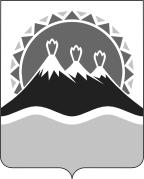 МИНИСТЕРСТВО СОЦИАЛЬНОГО РАЗВИТИЯ  И ТРУДАКАМЧАТСКОГО КРАЯПРИКАЗ №  90-пО внесении изменений в приложение к приказу Министерства социального развития и труда Камчатского края от 30.12.2014 № 1307-п «О порядке оказания материальной помощи лицам, находящимся в трудной жизненной ситуации, проживающим в Камчатском крае»